                                            Sponsor Sheet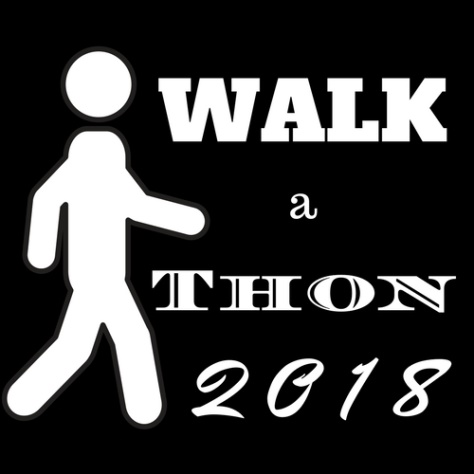                                             VSCA Student Name:_______________________________ Grade:____________ 	                                                           Total of checks collected with this form: $_____       Total of cash collected with this form: $______ Total amount collected: $_____ This form and collected money (in the yellow envelope) should be handed in to the teacher every Monday and Wednesday.  The last day for donations is Monday, May 14th.                                                  Checks made payable to: Valley Stream Christian AcademyFirst NameLast NameEmailDonationCheck or Cash?